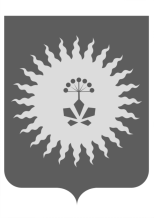 ДУМААНУЧИНСКОГО МУНИЦИПАЛЬНОГО ОКРУГАРЕШЕНИЕ   27. 05. 2020                                    с. Анучино                                        № 34На основании Федерального закона от 06 октября 2003 года  № 131-ФЗ «Об общих принципах организации местного самоуправления в Российской Федерации»,Закона Приморского края от 18 ноября 2014 года № 495-КЗ «О сроке полномочий представительных органов и глав муниципальных образований Приморского края, порядке формирования представительных органов муниципальных районов и порядке избрания глав муниципальных образований Приморского края», Закона Приморского края от 16.09.2019 № 568-КЗ «Об Анучинском муниципальном округе», Положения «О порядке проведения конкурса на замещение должности главы Анучинского муниципального округа», утвержденного Думой Анучинского муниципального округа от «27» мая 2020 года № 31-НПА, Дума Анучинского муниципального округа РЕШИЛА:1. Начать процедуру формирования конкурсной комиссии на замещение должности главы Анучинского муниципального округа.2. Уведомить Губернатора Приморского края Кожемяко Олега Николаевича о начале процедуры  формирования конкурсной комиссии на замещение должности главы Анучинского муниципального округа.3. Настоящее решение  подлежит официальному опубликованию и размещению на официальном сайте Анучинского муниципального округа в  сети интернет.4. Настоящее решение вступает в силу со дня его принятия.ПредседательДумы Анучинскогомуниципального округа                                                                      Г.П. ТишинаО начале процедуры формирования конкурсной комиссии на замещение должности главы Анучинского муниципального округа 